Tytuł w języku polskimTitle in englishImię Nazwisko1, Imię Nazwisko2*1Afiliacja Autora12Afiliacja Autrora2*adres mailowy autora korespondencyjnegozalecamy dodanie zdjęć autorów o wielkości 26 x 33 mm w rozdzielczości 300 dpi (310 x 390 pikseli)Streszczenie w języku polskimtreść streszczeniaSłowa kluczowe w języku polskim: maksymalnie pięć; oddzielanych średnikamiAbstract in englishcontent of the abstractKeywords in english: maximum five; separated by semicolon1. WstępManuskrypt artykułu wraz z plikami graficznymi można spakować w dowolnym popularnym programie do kompresji danych (zip, rar, 7-zip)Wszelkie treści w artykule piszemy czcionką Times New Roman 12 pkt. ze standardowymi ustawieniami. Wypunktowania:należy wykonywać za pomocą funkcji Worda o nazwie „punktory”;na końcu każdej pozycji (poza ostatnią) w wypunktowaniu należy wstawić średnik;ostatnią pozycję listy kończy kropka.Pogrubienia należy używać tylko w przypadku nagłówków i tytułów. Odstępy najlepiej wykonywać za pomocą znaku końca akapitu (enter).2. Kolejne rozdziałyOdnośniki do rysunków w tekście (Rys. 1). Cytowania [5-8, 12]. Odnośniki do tabel (Tab. 1).Wzory wstawiamy albo za pomocą opcji Worda „Wstawianie -> Równanie” albo w postaci bitmapy. Należy pamiętać aby wówczas dołączyć bitmapę w wysokiej rozdzielczości (najlepiej czarno-białą, 1200 dpi)	(1)Numerowanie wzorów należy wykonać ręcznie po odstępie (tabulator). Podpis pod wzorem również nie powinien posiadać specjalnego formatowania.3. Elementy graficzneW tekście mogą występować elementy graficzne takie jak rysunki i tabele. Poniżej przedstawiono kilka uwag odnośnie ich wstawiania.3.1. RysunkiRysunek jednokolumnowy powinien zostać przygotowany tak aby zajmował szerokość około 85 mm. Czcionka użyta do rysunku jest dowolna jednakże jej wielkość powinna oscylować w zakresie od 8 do 10 punktów.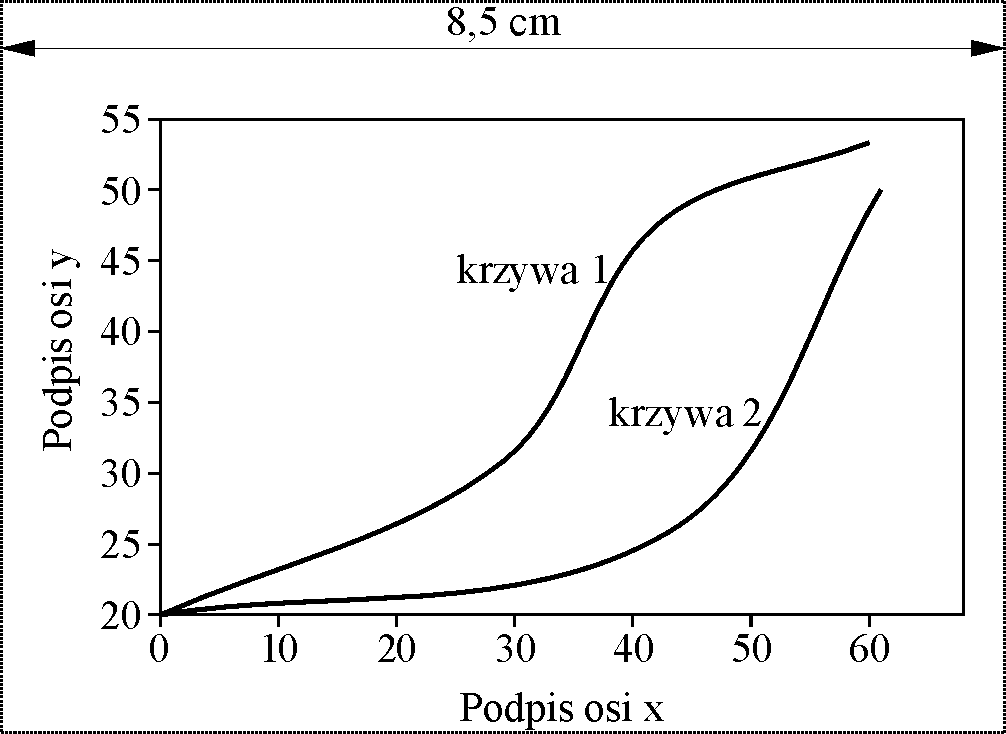 Rys 1. Podpis rysunku po polsku [6]Fig. 1. Figure description in english [6]Rysunek powinien mieć podpisy w języku polskim i angielskim. Rysunek dwukolumnowy powinien mieć szerokość około 175 mm (Rys. 2).Zalecamy dołączanie do manuskryptu artykułu osobnych plików graficznych zawierających oryginalne wersje użytych w artykule grafik. Pliki z rysunkami powinny być właściwie ponazywane aby ułatwić ich identyfikację. Dla zdjęć zalecana minimalna rozdzielczość powinna wynosić 300 dpi. Dla schematów i rysunków kreskowych najlepiej gdy rozdzielczość wynosi powyżej 600 dpi (maksymalnie 1200 dpi).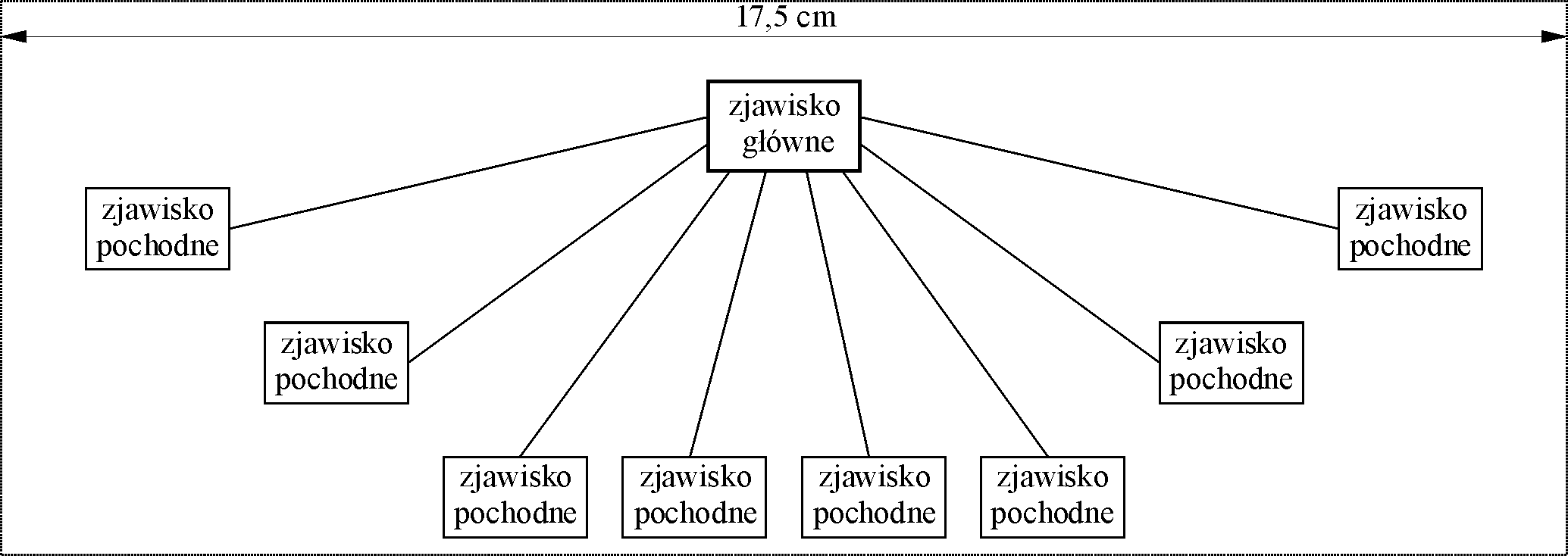 Rys 2. Podpis rysunku dwukolumnowego [6]Fig. 2. Figure description in english [6]3.2. TabeleTworząc tabelę należy mieć na względzie jej szerokość (jedno– dwukolumnowa). Zalecamy tabele jednokolumnowe o szerokości 85 mm. Wielkość czcionki w tabeli powinna oscylować w przedziale 8 do 10 punktów.Tab. 1. Opis tabeli po polskuTab. 1. Table description in EnglishWskazane jest zmniejszenie domyślnych odstępów w tabelach programu Word z domyślnych 0,19 mm do 0,1 mm (nawet 0,05 mm). Można wówczas w tabeli zmieścić więcej informacji. Wykonuje się to wchodząc po zaznaczeniu tabeli w opcję „Właściwości tabeli…” > Zakładka „Tabela” > Polecenie „Opcje” > Sekcja „Domyślne marginesy komórek” > „Po prawej” i „Po lewej” na wartość (0,05 ÷ 0,1) mm.4. LiteraturaPreferujemy styl literatury IEEE, którego przykładowe użycie widnieje poniżej[1]	P. Swawolski, J. Kurdyka, A. Szweja, “Tytuł artykułu” Nazwa czasopisma, vol. 72, no. 3, pp. 77–86, 2014.Lp.Wielkość A
[g/cm2]Wielkość B[kJ]Wielkość C[kmol]Uwagi1234